NATIONAL INSTITUTE OF TECHNOLOGY AGARTALA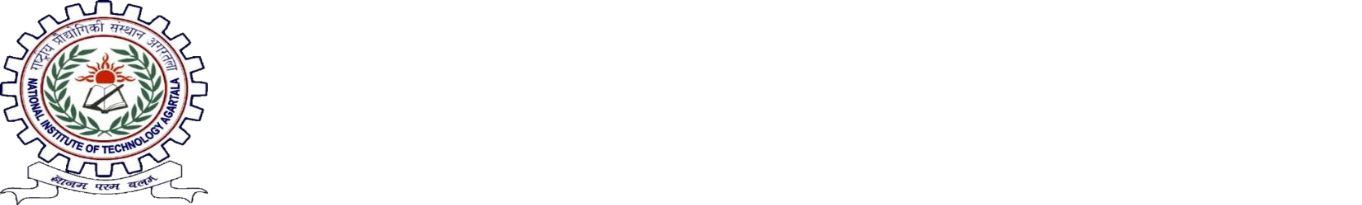 Campus Recruitment 2021-22Job Notification Form (JNF)Salary DetailsPlease Note:The performance-based bonus should not be declared as part of Gross/CTC but to be indicated in the Bonus/Perks/Incentive section.Any amount to be disbursed later than the end of the first 12 months should not be a part of Gross/CTC.Joining Bonus/Signing Bonus to be indicated in Bonus/Perks/Incentive section.Statutory Annual Payouts (e.g., Medical, LTC, etc.) are not to be a part of Gross.*represents 4th year students of BTMT/BSMS and final-year students for the current year 2021-22.#-represents the students who will have their Ph.D. synopsis completed by 2021-22.Selection ProcessSelect boxes wherever applicable.Programs you want to consider (Admission through NIT rules & regulations)NOTE : Fourth year students of Dual Degree program are eligible for Undergraduate degree in their respective fields.Kindly mark the ☐ BT and/or ☐ BS check-box if you wish to hire Undergraduates from these programIf selecting specific specializations from various programs, please check the boxes below.B.TechBSMS (Dual Degree)NIT AGARTALA is also mentoring the Indian Institute of Information Technology, Agartala whose first batch will be graduating in the year 2021-2022.Would you like to consider IIIT Agartala students for placements?YES ☐NO ☐B.Tech ( IIIT - A)Computer Science & Engineering☐Placement TalkPlacement SlotDate of Choice for visit for recruitment*Logistics RequirementsNumber of MembersNumber of Rooms required for the selectionprocessIf other requirements, then please specify*Please email the filled Job Notification form to nita.tnp@gmail.comI Will be pleased to hear from you:Dr. John Deb BarmaChairman, Centre for Career Development,National Institute of Technology Agartala.Email : nita.tnp@gmail.com , Johndeb.nita@gmail.comPh	: 9436120189Reach Us at:Centre for Career Development1st Floor, Administrative Block-II,National Institute of Technology AgartalaBarjala, Jirania, West Tripura, India 799046Web: http://www.nita.ac.in/NITAmain/t--p/tphome.htmlCompany OverviewName of the CompanyPostal AddressWebsiteType of Company☐Public☐Private☐Start-Up☐MNC (India Based)☐MNC (Foreign Based)☐OthersIndustry Sector☐Analytics☐Consulting☐ Core (Technical)☐Finance☐I.T.☐ Management☐Education☐Research☐ OthersAbout CompanyLocations of the CompanyContact PersonNameDesignationEmail AddressPostal AddressContact NumberFax NumberJob ProfileJob DesignationJob DescriptionPlace of Posting (s)B.TechBTMT/BSMSM.TechMBAMCAMSCPh.D. #B.Tech(Dual Degree)*M.TechMBAMCAMSCPh.D. #(Dual Degree)*Cost to CompanyGross (Take Home,Before tax and otherdeductions)Bonus/Perks/Incentive(if any)Bond or Service☐ Yes☐ Yes☐ Yes☐ Yes☐ Yes☐ Yes☐ YesContract (If any)☐ No☐ No☐ No☐ No☐ No☐ No☐ NoIf yes, Mention periodof ContractDetail about contractbreaching policy☐ Shortlist From Resume.☐Aptitude Test☐Aptitude Test☐Technical Test☐ Group Discussion.☐Personal Interview☐Personal Interview☐Medical TestTotal Number of RoundsMinimum Eligibility CriteriaMinimum Number of offers you intend to makeMinimum Number of offers you intend to makeProgramSpecialization requiredSpecialization requiredFour years Bachelor of Technology (B.Tech)☐ All☐ SpecificFive years Bachelor of Technology-Master of Technology (BTMT) Dual☐ BT☐ MT☐ SpecificDegreeFive years Bachelor of Science-Master of Science (BSMS) Dual Degree☐ BS☐ MS☐ SpecificTwo years Master of Technology (M.Tech)☐ All☐ SpecificThree year Master of Computer Applications (MCA)☐All☐ SpecificTwo year Master of Business Administration (MBA)☐ All☐ SpecificTwo year Master of Science (MSc)☐ All☐ SpecificPh.D. degree☐ All☐ SpecificBio-Engineering☐Chemical Engineering☐Civil Engineering☐Computer Science & Engineering☐Electrical Engineering☐Electronics & Communication Engineering☐Electronics & Instrumentation Engineering☐Mechanical Engineering☐Production Engineering☐M.TechAutomotive Engineering☐Artificial Intelligence☐Bio-Technology Engineering☐Chemical Engineering☐Communication Engineering☐Computer Integrated Manufacturing☐Computer Science & Engineering☐Electronics & Communication Engineering☐Environmental Engineering☐Geotechnical Engineering☐Hydro informatics Engineering☐Instrumentation Engineering☐Integrated Energy Systems☐Machine Design☐Manufacturing Technology☐Material Science &Engineering☐Power Electronics & Drives☐Power Systems☐Seismic Sciences & Engineering☐VLSI & Nanotechnology☐Structural Engineering☐Thermal Sciences & Engineering☐Transportation Engineering☐Water Resources Engineering☐COURSE4th year (UG)5th year (PG)5th year (PG)Physics☐☐☐Chemistry☐☐☐Mathematics☐☐☐BTMT (Dual Degree)BTMT (Dual Degree)BTMT (Dual Degree)BTMT (Dual Degree)BTMT (Dual Degree)COURSE4th year (UG)5th year (PG)5th year (PG)Engineering☐☐☐Physics☐☐☐PhysicsMCAMCAMCA☐MBAFinanceFinance☐GeneralGeneral☐Human ResourceHuman ResourceHuman Resource☐MarketingMarketing☐OperationsOperations☐MScPhysicsPhysics☐ChemistryChemistry☐Mathematics and ComputingMathematics and ComputingMathematics and Computing☐PhDPhysicsPhysics☐ChemistryChemistry☐MathematicsMathematics☐Computer Science & EngineeringComputer Science & EngineeringComputer Science & Engineering☐Chemical EngineeringChemical EngineeringChemical Engineering☐Civil EngineeringCivil Engineering☐Electronics & CommunicationElectronics & CommunicationElectronics & Communication☐Electrical EngineeringElectrical EngineeringElectrical Engineering☐Mechanical EngineeringMechanical EngineeringMechanical Engineering☐Production EngineeringProduction EngineeringProduction Engineering☐Hydro-Informatics EngineeringHydro-Informatics EngineeringHydro-Informatics Engineering☐Bio-EngineeringBio-Engineering☐Do you want to conduct a Pre-Placement Talk?☐ Yes   ☐NoDate of Choice for Pre-Placement TalkNumber of Members visiting